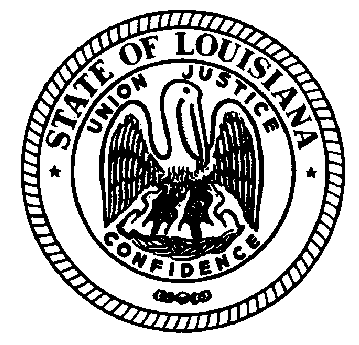 LOUISIANA COMMISSION ON PERINATAL CARE AND PREVENTION OF INFANT MORTALITY1888-204-5984 Access Code 1982918CONFERENCE CALL MEETING- April 17, 2019Attendees: 	Amy Zapata, Dr. Joseph Biggio, Dr. Rodney Wise, Dr. Scott Barrilleaux, Dr. Stacy Drury, Dr. Steve SpedaleGuests: 	Dr. Pooja Mehta, Berkley Durbin, Lisa Noman, Dr. Lyn Kieltyka, Rebecca Roques,   Rosi Trichilo, Sara Dickerson, Debra Perna, Kerrie Redmond, Amy Ladley, Becky Majdoch, Rachelle Boudreaux, Kelly Bankston, Cheri JohnsonMeeting Notes:Legislative UpdatesBecky Majdoch and Berkley Durbin provided updates on pending 2019 legislation relevant to the commission. Becky shared that Dr. Mehta would be testifying on behalf of LDH related to HB 536 – on licensing of free-standing birth centers. There was discussion on Newborn Screening related to SCR16. Berkley recommended reviewing the charge of the Newborn Screening Advisory Commission to see if this type of legislation remains necessary since that commission was developed to independently review and make recommendations on adding tests to the newborn screening panel.Maternal Mortality GrantRosi Trichilo requested commission a letter of recommendation form the Commission for the Preventing Maternal Deaths: Supporting Maternal Mortality Review Committees grant. A letter will be furnished. LaPQC Re-pledgeDr. Mehta confirmed that 12 existing facilities and 3 new facilities have re-pledged for the current 2020 initiative. There was discussion regarding future plans to include neonatal quality improvement strategies. The LaPQC initiative will not expand to neonatal until facilities and communal partners voice greater demand.Maternity Levels of CareDr. Mehta inquired about the role of the Commission to investigate options for a revision of facilities’ maternity levels of care to improve maternal outcomes. There was discussion about which entity owns this process and whether the Perinatal Commission, Medicaid Quality OB subcommittee or LDH Health Standards should convene a group to make recommendations.Next steps outlined are for Dr. Mehta to send PAMR recommendations and findings to LDH Health Standards and for Dr. Wise and Dr. Barrilleaux to get a list of participants from the last time the levels of care were reviewed and updated. Further discussion may be needed at a face-to-face meeting.MOMS GrantDr. Mehta is working with the Bureau of Family Health and their regional partners to write a proposal for enhanced care coordination and peer support in Region 2 around maternal opioid use.NOWS PilotAmy Ladley shared that four facilities applied for the NOWS RFI and two were selected. The facilities will be announced once contracts are signed. Next steps are signing contracts, developing work plans, and building out an expert faculty.Maternity DesertsRebecca Roques shared that the Bureau of Family Health (BFH) explored conducting data validation around the March of Dimes’ report on maternity deserts in Louisiana.BFH asked if the Commission is interested in clarifying and re-validating March of Dimes data or looking at it in conjunction with other data. The Commission determined that although the report is interesting, data validation is not needed at this time. The report was sent to Medicaid’s network adequacy staff for their consideration, along with OPH data on prenatal care entry in the first trimester and adequacy of the visits. May 9th Perinatal Commission MeetingBFH Reproductive Health Program will be asked to present on the following: number of clients seen, demographics, types of services utilized, access to appointments, information about Medicaid reimbursement, LARC efforts, provider training, involvement with FQHCs, role with Congenital Syphilis subgroup, interfacing with other OPH programs, main RH priorities, and Perinatal Commission’s involvement.OPH and Congenital Syphilis are requested to attend May 9, 2019 meeting. Amy Zapata requested to work on RHP presentation for upcoming meeting, including funding streams. AdjournThe next in-person meeting will be on May 9, 2019. This meeting will take place at Woman’s Hospital in Baton Rouge. 